       Ҡ А Р А Р 					                             ПОСТАНОВЛЕНИЕ    09.12.2021 й.                                         № 35                          09.12.2021 г.Об утверждении положения о порядке размещения нестационарных торговых объектов на территории сельского поселения Мирновский сельсовет муниципального района Благоварский район Республики БашкортостанВ целях создания условий для улучшения организации и качества обслуживания населения сельского поселения Мирновский сельсовет муниципального района Благоварский район Республики Башкортостан, в соответствии с Федеральным законом  от 28.12.2009  № 381-ФЗ «Об основах государственного регулирования торговой деятельности в Российской Федерации», Федерального закона от 26.07.2006 года № 135-ФЗ "О защите конкуренции», постановлением Правительства Республики Башкортостан  от 12.10.2021 № 511 «Об утверждении Порядка разработки и утверждения органами местного самоуправления Республики Башкортостан схем размещения нестационарных торговых объектов», руководствуясь ч. 6 ст. 43 Федерального закона от 06.10.2003 № 131-ФЗ «Об общих принципах организации местного самоуправления в Российской Федерации», администрация сельского поселения Мирновский сельсовет муниципального района Благоварский район Республики Башкортостан п о с т а н о в л я е т :Утвердить Порядок организации и проведения открытого конкурса на право заключения договора на размещение нестационарного торгового объекта (объекта по оказанию услуг) на территории сельского поселения Мирновский сельсовет муниципального района Благоварский район Республики Башкортостан согласно приложению к настоящему постановлению.Обнародовать настоящее постановление в здании администрации сельского поселения Мирновский сельсовет муниципального района Благоварский район Республики Башкортостан и разместить на официальном сайте сельского поселения в информационно-телекоммуникационной сети «Интернет». Настоящее постановление вступает в силу после его официального обнародования.Контроль за исполнением постановления оставляю за собой.Глава сельского поселения Мирновский сельсовет                                                                          Г.Р. НасыроваПриложениек постановлению администрации сельского поселения Мирновский сельсовет муниципального района Благоварский район РБот 09 декабря 021  № 35                  Порядок организации и проведения открытого конкурса на право заключения договора на размещение нестационарного торгового объекта (объекта по оказанию услуг) на территории сельского поселения Мирновский сельсовет муниципального района Благоварский район Республики Башкортостан1. Организация открытого конкурса на право заключения договора на размещение нестационарного торгового объекта (объекта по оказанию услуг)        1.1. В соответствии со схемой размещения нестационарных торговых объектов администрация сельского поселения Мирновский сельсовет муниципального района Благоварский район Республики Башкортостан проводит открытый конкурс, предметом которого является право на заключение договора на размещение нестационарного торгового объекта (объекта по оказанию услуг).В целях настоящего Порядка под открытым конкурсом понимаются торги, победителем которых признается лицо, предложившее наилучшие условия и наиболее высокую цену за право заключения договора на размещение нестационарного торгового объекта (объекта по оказанию услуг) (далее - конкурс).         1.2. Конкурс организуется администрацией сельского поселения Мирновский сельсовет муниципального района Благоварский район Республики Башкортостан (далее - Организатор конкурса).Организатор конкурса устанавливает время, место и порядок проведения конкурса, форму и сроки подачи заявок на участие в конкурсе, порядок внесения и возврата задатка.Организатор конкурса не менее чем за десять календарных дней до дня проведения конкурса должен разместить извещение о проведении конкурса на официальном сайте администрации сельского поселения Мирновский сельсовет муниципального района Благоварский район Республики Башкортостан.Организатор конкурса:принимает и регистрирует в журнале регистрации конверты с конкурсной документацией, представленные участниками конкурса.осуществляет организационно-техническое обеспечение работы конкурсной комиссии.разрабатывает конкурсную документацию.организует подготовку и публикацию извещений о проведении конкурсов, итогах проведения и сведений о победителях конкурсов.обеспечивает хранение протоколов заседаний и других материалов конкурсной комиссии.2. Порядок работы конкурсной комиссии2.1. Руководство подготовкой, проведением и определением победителей конкурсов на право размещения нестационарных торговых объектов (объектов по оказанию услуг) осуществляется конкурсной комиссией.2.2. Конкурсная комиссия:осуществляет вскрытие конвертов с конкурсной документацией;рассматривает и оценивает заявления на участие в конкурсе и документы, представленные участниками конкурса;определяет победителя конкурса;оформляет протоколы заседаний конкурсной комиссии.2.3. Заседание конкурсной комиссии является правомочным, если на нем присутствует более половины от установленного числа членов конкурсной комиссии.2.4. Конкурсная комиссия принимает решения открытым голосованием. Решение считается принятым, если за него проголосовало более половины от числа членов конкурсной комиссии, присутствующих на ее заседании.Конкурсная комиссия отклоняет заявления на участие в конкурсе в случае, если:заявление и заявительные документы, конкурсная документация представлены заявителем по истечении установленного срока приема документов;участником конкурса не представлены документы и информация указанная в настоящем порядке.В случае равенства голосов голос председателя конкурсной комиссии является решающим.2.5. В своей деятельности конкурсная комиссия руководствуется федеральными законами, законами Республики Башкортостан, нормативными правовыми актами Республики Башкортостан и настоящим Положением.3. Условия проведения конкурса3.1.	В конкурсе принимают участие юридические лица и индивидуальные предприниматели, подавшие в запечатанном виде конверты с конкурсной документацией в срок, установленный в извещении о конкурсе.3.2.	Лица, желающие разместить нестационарный торговый объект (объект по оказанию услуг), для участия в конкурсе представляют в администрацию сельского поселения Мирновский сельсовет муниципального района Благоварский район Республики Башкортостан в запечатанном виде конверты с конкурсной документацией с указанием номера лота:а) заявление на участие в конкурсе (типовая форма);б) конкурсная документация (типовая форма):- внешний вид и оформление объекта;эскиз или фотография нестационарного торгового и сервисного объекта (объекта по оказанию услуг), планируемого к размещению;для автолавок, автоцистерн, автофургонов и т.п. - фотография и заверенная заявителем копия паспорта транспортного средства;- сведения об оснащении торгово-технологическим оборудованием и инвентарем (в зависимости от специализации объекта);- сведения об ассортименте планируемой к реализации продукции (с учетом специализации);- сведения о количестве создаваемых рабочих мест;- уровень среднемесячной заработной платы работников;- цена, предлагаемая участником конкурса на право заключения договора на размещение нестационарного торгового объекта;в) копия устава (для юридических лиц), заверенная заявителем;ж) документы, подтверждающие полномочия представителя юридического лица;г) копия идентификационного номера налогоплательщика, заверенная заявителем;д) копия паспорта гражданина Российской Федерации, заверенная заявителем;е) информация о режиме работы объекта;ж) опись представленных документов.3.2.1.	В случае подачи заявки представителем претендента предъявляется надлежащим образом оформленная доверенность.. Начальная цена предмета конкурса определяется в соответствии с Порядком определения платы за место размещения нестационарного торгового объекта.. Конверт с конкурсной документацией регистрируется в журнале регистрации с указанием даты и времени их подачи. По просьбе участников конкурса организатор проведения конкурса выдает расписку в получении документов с указанием даты и времени их получения.Заявитель не допускается к участию в конкурсе по следующим основаниям:непредставление определенных пунктом 3.2 настоящего Порядка необходимых для участия в конкурсе документов или представление недостоверных сведений;Отказ в допуске к участию в торгах по иным основаниям, кроме указанных в пункте 3.5 настоящего Порядка оснований, не допускается.4. Процедура проведения конкурса4.1. Извещение о проведении конкурса (далее - извещение) размещается на официальном сайте администрации сельского поселения Мирновский сельсовет муниципального района Благоварский район Республики Башкортостан в сети Интернет не позднее чем за 10 календарных дней до дня проведения конкурса.4.2. Извещение должно содержать следующую информацию:предмет конкурса;месторасположение и размер площади места размещения нестационарного торгового объекта (объекта по оказанию услуг);специализацию, тип нестационарного торгового объекта (объекта по оказанию услуг);срок размещения нестационарного торгового объекта (объекта по оказанию услуг);критерии определения победителя;место, порядок и срок приема заявлений и заявительных документов, конкурсной документации на участие в конкурсе;место, дату и время проведения конкурса; начальная цена предмета конкурса;иные условия проведения конкурса.4.3. На заседании конкурсной комиссии вскрываются конверты с конкурсной документацией. Конкурсная документация, полученная организатором конкурса по истечении установленного срока приема, не вскрывается и по требованию заявителя возвращается ему под расписку в течение одного месяца со дня проведения конкурса.4.4. Рассмотрение заявительных документов и конкурсной документации проводится конкурсной комиссией, которая на своем заседании проверяет наличие необходимых документов, правильность их оформления и соответствие требованиям действующего законодательства.4.5. Основным критерием оценки победителя конкурса является цена, предлагаемая участником конкурса за лот на право заключения договора на размещение нестационарного торгового объекта. В случае подачи нескольких заявок на один и тот же лот участниками конкурса, победителем конкурса признается участник, предложивший большую цену за право размещения нестационарного торгового объекта. Если предложенная участниками конкурса цена одинакова, то победителем конкурса признается участник, заявка на участие которого поступила ранее других.4.6. По результатам рассмотрения конкурсной документации конкурсная комиссия определяет победителя конкурса.4.7. При поступлении одного заявления в период с момента объявления конкурса до окончания приема заявлений конкурс считается несостоявшимся, и единственный участник получает право на размещение нестационарного торгового объекта (объекта по оказанию услуг) при  условии  соответствия  представленных документов требованиям, предусмотренным конкурсной документацией, и требованиям, предъявляемым к размещению нестационарного торгового объекта (объекта по оказанию услуг) на территории сельского поселения Мирновский сельсовет муниципального района Благоварский район Республики Башкортостан.4.8. Участник конкурса имеет право на основании письменного заявления отозвать свои заявительные документы, конкурсную документацию или заменить конкурсную документацию до истечения срока приема документов на участие в конкурсе.5. Оформление результатов конкурсаРешение конкурсной комиссии о победителе конкурса оформляется протоколом о результатах проведения конкурса, в котором указываются:а)	предмет конкурса;б)	состав конкурсной комиссии;в)	наименования участников конкурса;г)	наименование победителя (победителей) конкурса;д)	основания принятия решения об отклонении заявлений на участие в конкурсе (при необходимости);е)	основания признания конкурса несостоявшимся (при необходимости);ж)	срок, на который размещается нестационарный торговый и сервисный объект (объект по оказанию услуг).Протокол подписывается всеми членами конкурсной комиссии и утверждается председателем конкурсной комиссии.Протокол о результатах конкурса является основанием для заключения с победителем договора на право размещения нестационарного торгового объекта (объекта по оказанию услуг).В течение 10 рабочих дней со дня проведения конкурса между победителем и администрацией сельского поселения Мирновский сельсовет муниципального района Благоварский район Республики Башкортостан заключается договор на право размещения нестационарного торгового объекта (объекта по оказанию услуг).Изменение существенных условий договора на размещение, а также передача или уступка прав третьим лицам без письменного согласия администрации сельского поселения Мирновский сельсовет муниципального района Благоварский район Республики Башкортостан по такому договору не допускается.5.4. В случае уклонения победителя конкурса от заключения договора, он утрачивает право на размещение нестационарного торгового объекта (объекта по оказанию услуг). Задаток на участие в конкурсе в этом случае не возвращается и перечисляется организатором конкурса в бюджет сельского поселения Мирновский сельсовет муниципального района Благоварский район Республики Башкортостан.5.5. Итоги проведения конкурса публикуются на официальном сайте сельского поселения Мирновский сельсовет муниципального района Благоварский район Республики Башкортостан в сети Интернет.(типовая форма)Дата, исх. номерАдминистрация сельского поселения Мирновский сельсовет муниципального района Благоварский районРеспублики Башкортостан ЗАЯВЛЕНИЕ НА УЧАСТИЕ В КОНКУРСЕ на право размещения нестационарного торгового объекта (объекта по оказанию услуг) на территории сельского поселения Мирновский сельсовет муниципального района Благоварский район Республики БашкортостанЛОТ № 	Адрес объекта:Специализация объекта:1. Изучив документацию по проведению открытого конкурса на право размещения нестационарного торгового объекта (объекта по оказанию услуг) на территории сельского поселения Мирновский сельсовет муниципального района Благоварский район Республики Башкортостан (наименование участника конкурса)в лице,			(наименование должности, ФИО руководителя - для юридического лица или ФИО индивидуального предпринимателя)сообщает о согласии участвовать в конкурсе на условиях, установленных в извещении о проведении открытого конкурса, и направляет настоящее заявление.Настоящим заявлением подтверждаем, что в отношении						(наименование организации или ФИО индивидуального предпринимателя -участника конкурса) не проводится процедура ликвидации, банкротства, деятельность не приостановлена, а также что не имеется неисполненной обязанности по уплате налогов, сборов пеней и налоговых санкций, подлежащих уплате в соответствии с нормами законодательства Российской Федерации.По окончании срока действия или в случае досрочного прекращения действия договора на право размещения обязуюсь вывезти (полностью демонтировать) нестационарный торговый (сервисный) объект (объекта по оказанию услуг) с последующим восстановлением благоустройства и озеленения. 2. Данные участника конкурса:3. Заявительные документы:- копия устава (для юридических лиц), заверенная заявителем - на 	л. в 1 экз.;выписка из Единого государственного реестра юридических лиц для заявителя - юридического лица;выписка из Единого государственного реестра индивидуальных предпринимателей для заявителя - индивидуального предпринимателя.- документ, подтверждающий внесение задатка;документы, подтверждающие полномочия представителя юридического лица; В случае подачи заявки представителем претендента предъявляется надлежащим образом оформленная доверенность.копия паспорта гражданина Российской Федерации;информация о режиме работы объекта;опись представленных документов.Участник конкурса (руководитель юридического лица или индивидуальный предприниматель)М.П.	(подпись)	(ФИО)(типовая форма)Дата, исх. номерАдминистрация сельского поселения Мирновский сельсовет муниципального района Благоварский районРеспублики Башкортостан Конкурсная документация, представляемая участником конкурса на право размещения нестационарных торговых объектов (объектов по оказанию услуг) на территории сельского поселения Мирновский сельсовет муниципального района Благоварский район Республики БашкортостанЛот №	Адрес объекта:Специализация объекта:Конкурсные предложения участника (наименование участника)Прилагаю заверенные заявителем копии документов на _________листах. Участник конкурса (руководитель юридического лица или индивидуальный предприниматель)                                                       (подпись)          	(ФИО)БАШҠОРТОСТАН РЕСПУБЛИКАhЫБЛАГОВАР  РАЙОНЫ МУНИЦИПАЛЬ РАЙОНЫНЫ МИРНЫЙ АУЫЛ СОВЕТЫ АУЫЛ БИЛӘМӘҺЕ ХАКИМИӘТЕ 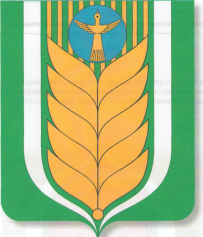      АДМИНИСТРАЦИЯ СЕЛЬСКОГО         ПОСЕЛЕНИЯ МИРНОВСКИЙ    СЕЛЬСОВЕТ МУНИЦИПАЛЬНОГО    РАЙОНА БЛАГОВАРСКИЙ РАЙОН      РЕСПУБЛИКИ БАШКОРТОСТАН                      Еңеү  урамы, 2,  Мирный  ауылы, 452738 Победы ул, 2  с. Мирный, 4527381Полное наименование юридического лица или Ф.И.О. индивидуального предпринимателяНомер контактного телефонаПолное наименование юридического лица или Ф.И.О. индивидуального предпринимателяНомер контактного телефонаПолное наименование юридического лица или Ф.И.О. индивидуального предпринимателяНомер контактного телефонаСокращенное наименование юридического лица или индивидуального предпринимателяСокращенное наименование юридического лица или индивидуального предпринимателяСокращенное наименование юридического лица или индивидуального предпринимателя2Регистрационные данные:Регистрационные данные:Регистрационные данные:2Дата, место и орган регистрации юридического лица, индивидуального предпринимателяДата, место и орган регистрации юридического лица, индивидуального предпринимателяДата, место и орган регистрации юридического лица, индивидуального предпринимателя2ОГРНОГРНОГРН2ИННИННИНН2КППКППКПП2ОКПООКПООКПО3Номер, почтовый  адрес инспекции ФНС, в которой  участник конкурса зарегистрирован в качестве налогоплательщикаНомер, почтовый  адрес инспекции ФНС, в которой  участник конкурса зарегистрирован в качестве налогоплательщикаНомер, почтовый  адрес инспекции ФНС, в которой  участник конкурса зарегистрирован в качестве налогоплательщика4Юридический адрес/место жительства участника конкурсаЮридический адрес/место жительства участника конкурсаЮридический адрес/место жительства участника конкурсаЮридический адрес/место жительства участника конкурсаЮридический адрес/место жительства участника конкурсаЮридический адрес/место жительства участника конкурса4Почтовый индексПочтовый индексПочтовый индекс4ГородГородГород4Улица (проспект, переулок и т.д.)Улица (проспект, переулок и т.д.)Улица (проспект, переулок и т.д.)4Номер дома (вл.)Корпус (стр.)Офис (квартира)5Почтовый адрес участника конкурсаПочтовый адрес участника конкурсаПочтовый адрес участника конкурса5Почтовый индексПочтовый индексПочтовый индекс5ГородГородГород5Улица (проспект, переулок и т.д.)Улица (проспект, переулок и т.д.)Улица (проспект, переулок и т.д.)5Номер дома (вл.)Корпус (стр.)Офис (квартира)6Банковские реквизитыБанковские реквизитыБанковские реквизиты6Наименование обслуживающего банкаНаименование обслуживающего банкаНаименование обслуживающего банка6Расчетный счетРасчетный счетРасчетный счет6Корреспондентский счетКорреспондентский счетКорреспондентский счет6БИКБИКБИК№Перечень конкурсных документов и информации, оцениваемых конкурсной комиссиейКонкурсные предложения участника1Внешний вид и оформление объекта:- эскиз или фотография нестационарного торгового объекта (объекта по оказанию услуг), планируемого к размещению;- для автолавок, автоцистерн, автофургонов и т.п. -заверенная заявителем копия паспорта транспортного средства2Сведения об оснащении торгово-технологическим оборудованием и инвентарем (в зависимости от специализации объекта) Необходимо приложить паспорт торгово-технологического оборудования.3Сведения об ассортименте планируемой к реализации продукции (с учетом специализации) необходимо приложить ассортиментный перечень товаров4Количество создаваемых рабочих мест, ед.5Планируемый уровень среднемесячной заработной платы работников, руб.6Цена, предлагаемая участником конкурса на право заключения договора на размещение нестационарного торгового объекта, руб.